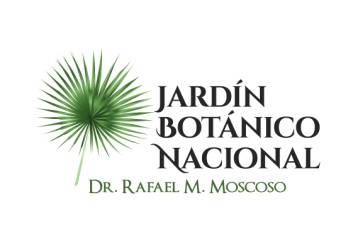           JARDIN BOTANICO NACIONAL 	    RELACION DE ÓRDENES DE COMPRAS POR DEBAJO DEL UMBRAL	    CORRESPONDIENTE AL MES DE ABRIL, 2023.No.FECHANUMERO Y MODALID DE  PROCESOOFERENTE-PROVEEDORDESCRPCIONMONTO ADJUDICADONÚMERO ORDEN DE COMPRAS111-04-23JARDIN BOTANICO-UC-CD-2023-0022QE Suplidores, SRLAdquisición de arroz y aceite a ser utilizados en la cocina de los servidores de la institución.$89,504.00JBN-2023-00038214-04-23JARDIN BOTANICO-UC-CD-2023-0023Editora Hoy, SAS, Editora Del Caribe, SA y Editora Listín Diario, SA Contratación de servicios para renovación de suscripción anual de medios de comunicación de circulación nacional.$17,400.00JBN-2023-00039, 00040 y 00041319-04-23JARDIN BOTANICO-UC-CD-2023-0024DesiertoContratación de servicios para suscripción de medios de comunicación de circulación nacional y otras contrataciones.DesiertoDesierto425-04-23JARDIN BOTANICO-UC-CD-2023-0025SDM Sistemas y Desarrollo de Multifuncionales, SRLRelanzado por 2da vez para contratación de servicio de renta de impresoras a ser instaladas en diferentes áreas de la institución, según detalles.$202,370.00JBN-2023-00044